ИСПОЛЬЗОВАНИЕ РЕСУРСОВ СОЦИУМА КАК СРЕДСТВО ФОРМИРОВАНИЯ ГРАЖДАНСКОЙ ИДЕНТИЧНОСТИ ОБУЧАЮЩИХСЯАстапчик Татьяна ИосифовнаГосударственное учреждение образования «Порозовская средняя школа», Республика Беларусь,г.п.Порозово porozovskaya@mail.ruВ статье описана модель формирования гражданской идентичности учащихся Порозовской СШ посредством интеграции в единое образовательное пространство школы, учреждений и организаций микрорайона, законных представителей с центром в Порозовском сельском совете. Представлены диагностические средства, при помощи которых отслеживалась динамика уровня сформированности гражданской идентичности учащихся. Приводятся некоторые результаты данной деятельности. Ключевые слова: гражданская идентичность, интеграция, воспитательный центр. USING THE RESOURCES OF SOCIETY AS MEANS OF FORMING THE CIVIC IDENTITY OF STUDENTSTatiana AstapchikState educational institution Porozovo secondary school», The Republic of Belarus, Porozovoporozovskaya@mail.ruThe article describes a model of the formation of students' civic identity of Porozovo Secondary School through integration into the unified educational space of schools, institutions and organizations of the microdistrict, legal representatives with a center in  Porozovo village council. The diagnostic tools are presented, with the help of which the dynamics of the level of formation of students' civic identity was monitored. Some results of this activity are presented.Key words: civic identity, integration, educational center.В школе проходят наиболее сложные возрастные этапы развития ребёнка, закладываются знания, развиваются познавательные способности, формируются первые навыки. Именно в школе развивается личность учащегося, а «воспитание гражданской идентичности выступает в качестве мобилизующего ресурса в становлении активной гражданской позиции и готовности к служению своему Отечеству» [2]. На сегодняшний день это одна из актуальных задач учреждения образования, так как «гражданская идентичность личности – движущая сила в процессе воспитания молодых граждан. Ее «можно рассматривать как некий базовый процесс в формировании зрелого (осознанного) взгляда на окружающий нас мир и политические реалии в сложных и переменчивых условиях политической и экономической ситуации» [3]. Воспитание может быть эффективным на базе углубленной интеграции школы с социальной средой. Начало раздумий над этой ситуацией положил семинар «Проблемы воспитательной работы школы и пути их решения» (сентябрь, 2015 год). Его участники – администрация, члены совета школы, представители органов ученического самоуправления – все вместе искали ответы на вопросы: Что необходимо сделать для повышения эффективности воспитания? Какими должны быть взаимоотношения школы и общественности? Как привлечь к участию в организации воспитательного процесса большее количество родителей? Как преодолеть пассивность подростков? Ш. А. Амонашвили, доктор психологических наук, утверждал: «Нельзя, чтобы ребёнок взрослел, обновляя свою жизнь только в школе или только в семье. Если мы хотим воспитать в нем личность, то всё его окружение, все люди, которые направляют этот процесс, должны составлять целеустремлённую воспитывающую среду» [1].Совпадение оценок ситуации, сложившейся в микрорайоне школы, привело к необходимости организации такой системы воспитания, которая позволит школьникам саморазвиваться, проявлять инициативу и демонстрировать лидерские качества, вносить действенные предложения по улучшению жизненного уровня в посёлке. С 2016 по 2019 год была налажена реализация инновационного проекта «Внедрение модели формирования гражданской идентичности обучающихся в учреждении образования», ведущая идея которого предусматривала предоставление возможностей самовыражения детям и подросткам с учетом особенностей времени и социальной ситуации. Это не только внедрение эффективной технологии формирования знаний, умений, навыков, социальных установок гражданской идентичности, которые обеспечивают участие школьников в общественной жизни посёлка, ответственность учащихся за своё благополучие, благополучие своей семьи, земляков, но и внедрение продуктивных подходов к организации полезной деятельности детско-взрослого сообщества, направленной на улучшение условий жизни, формирование у учащихся стремления к самовыражению, проявлению инициативы по благоустройству посёлка.Новизна заключалась в создании условий для интеграции в единое образовательное пространство учреждения образования, социокультурных учреждений, заинтересованных служб и общественных организаций, законных представителей с центром в Порозовском сельском совете.Интеграция школы с социальными объектами посёлка является одним из наиболее эффективных методов организации воспитательной деятельности. Она обеспечивает формирование подрастающей физически здоровой личности, способной самостоятельно и творчески решать жизненные задачи, личности самоопределяющейся, самореализующейся, ответственной за свои поступки.Главный результат – организация воспитания не как совокупности мероприятий, а как целостной системы активной и успешной жизнедеятельности учащихся, педагогов, социальных партнёров.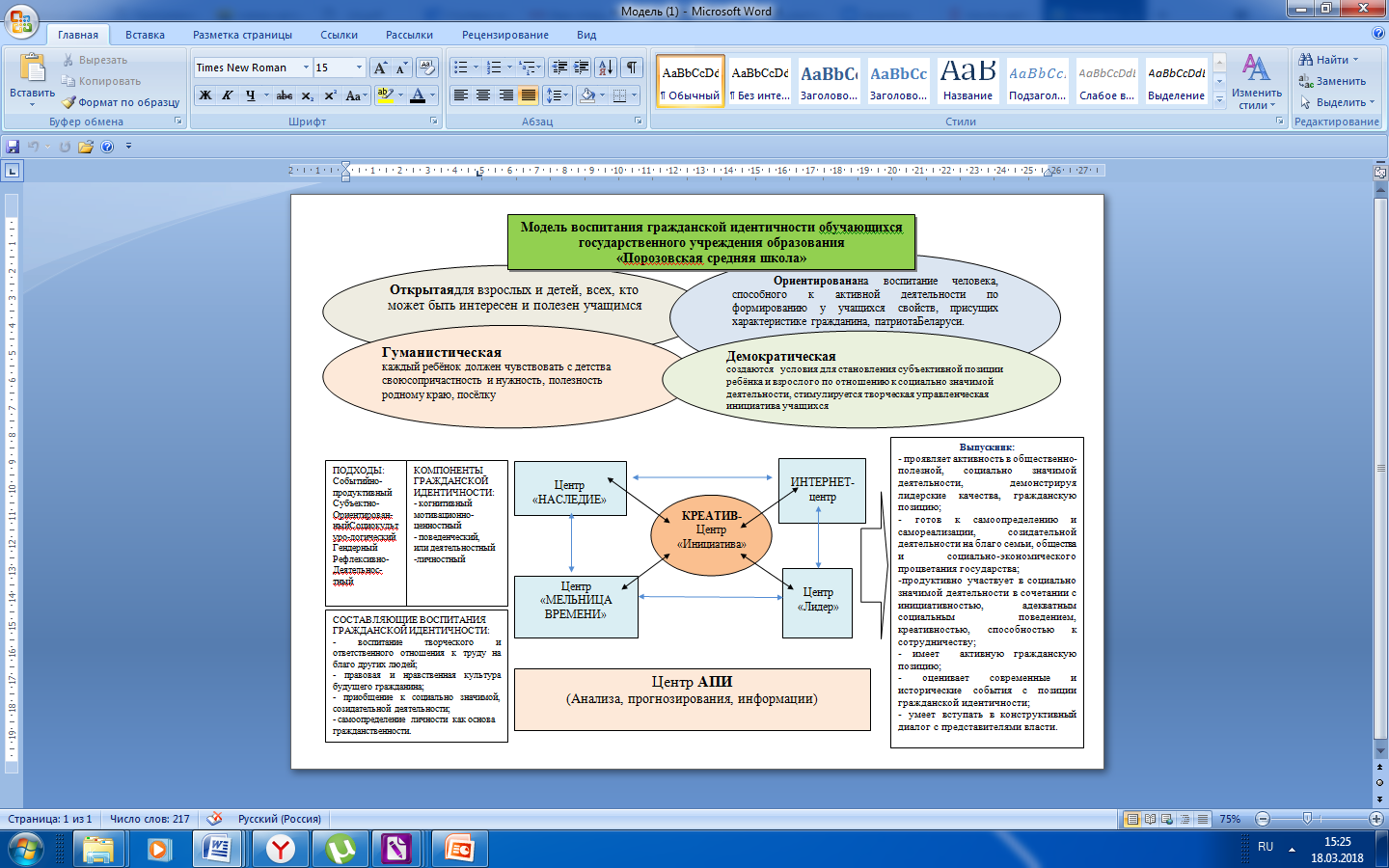 Рисунок 1 – Модель воспитания гражданской идентичности обучающихся государственного учреждения образования «Порозовская средняя школа»	В структуре гражданской идентичности целесообразно выделить следующие компоненты: - познавательный, или когнитивный (система усвоенных гражданских знаний и понятий); - мотивационно-ценностный (включает мотивы, цели, потребности, ценностные установки; предполагает наличие интереса к общественной деятельности); - поведенческий, или деятельностный (соблюдение нравственно-правовых норм, выполнение обязанностей в соответствии со своей гражданской позицией);- личностный (самооценка, креативность, рефлексия, толерантность, стремление к сотрудничеству, выраженная личная активность, позитивное отношение к выполнению гражданского долга и т. д.). Процесс воспитания гражданской идентичности включает следующие составляющие:- воспитание творческого и ответственного отношения к труду на благо других людей; - правовая и нравственная культура будущего гражданина; - приобщение к социально значимой, созидательной деятельности;- самоопределение личности как основа гражданственности. Модель воспитания гражданской идентичности обучающихся Порозовской школы гуманистическая (для ребёнка и во имя ребёнка, во имя его будущего; каждый ребёнок должен чувствовать с детства свою сопричастность и нужность, полезность родному краю, посёлку); открытая для взрослых и детей, всех, кто может быть интересен и полезен учащимся; демократическая (создаются условия для становления субъективной позиции ребёнка и взрослого по отношению к социально значимой деятельности, стимулируется творческая управленческая инициатива школьников); ориентирована на воспитание человека, способного к активной деятельности по формированию у учащихся свойств, присущих характеристике гражданина, патриота Беларуси.В процессе воспитания гражданской идентичности в условиях посёлка Порозово осуществлялись следующие подходы:- Событийно-продуктивный – предполагает построение работы таким образом, чтобы сами учащиеся находили приложение своим силам, активно участвовали в разработке и реализации позитивных и полезных для общества идей с учётом своих интересов, потребностей и способностей, и чтобы, в конечном итоге, для каждого участника данное дело становилось важным событием в жизни, влияло на формирование его ценностных ориентиров. Продукт разработки и реализации социально значимых проектов (по преобразованию окружающей, социокультурной и образовательной среды, развитию форм социального партнёрства, охране здоровья, природы и т. п.) – один из показателей сформированности гражданской идентичности школьников.- Субъектно-ориентированный подход предполагает опору в образовании на естественный процесс саморазвития творческого потенциала и способностей человека, создание для этого соответствующих условий. В центре – самобытность ребенка, его самоценность, субъективность процесса образования. Цель – заложить в ребенке механизмы самореализации, саморазвития, адаптации, саморегуляции, самозащиты, самовоспитания и другие, необходимые для становления самобытного личностного образа. Способы реализации данного подхода: учет индивидуальных особенностей, целей каждого ребенка; выстраивание индивидуальной траектории развития; включение ребенка в определение личных целей при организации жизни в коллективе и при организации деятельности; предоставление и обеспечение возможности каждому ребенку выразить свое мнение, высказать собственное суждение; создание условий для развития индивидуальности ребенка; создание ситуаций выбора, личной ответственности за выбор; предоставление самостоятельности в принятии решений; развитие детского самоуправления.Социокульторологический подход предполагает рассмотрение личности ребенка как носителя культуры, как совокупность социально-педагогического опыта человечества, культуры нравственной и духовной, мировой и отечественной, культуры знаний и мышления, творчества и общения; воспитание патриотизма, гражданственности. Способы реализации данного подхода в условиях посёлка: учет духовно-нравственных норм, народных традиций и культурного наследия; общественных, местных событий в деятельности коллектива. Изучение истории семьи, родного посёлка, страны; организация краеведческой работы; изучение культурно-исторического прошлого малой родины. - Гендерный подход. Для жизни в сельской местности важно воспитать рачительных хозяина и хозяйку. Способы реализации подхода: учет психофизиологических и полоролевых различий при организации деятельности; развитие романтизации отношений между полами; создание ситуаций идентификации; создание ситуаций выбора деятельности, путей и способов ее реализации; формирование нравственных образцов и моделей поведения в различных жизненных ситуациях; создание условий для личностного и профессионального самоопределения; проектирование индивидуально-ориентированных стратегий гендерного воспитания.- Рефлексивно-деятельностный подход. В его основе лежит педагогическая рефлексия как анализ субъектом собственного сознания и деятельности, побуждающий к саморазвитию, проявлению и развитию творческой индивидуальности и самостоятельности. Способы реализации: включение детей в анализ собственных действий, самооценку собственных достижений и достижений других людей; постановка вопроса перед ребенком: зачем ты это делаешь? Что это тебе даст? и т. п.; анализ жизненных ситуаций; стимулирования потребности к приобретению нового опыта с опорой на личностный смысл восприятия информации и способов деятельности.В микрорайоне школы находятся следующие объекты: Порозовский детский сад, Порозовский сельский исполнительный комитет; УСП «Совхоз «Порозовский»; Фабрика лозовой мебели; Порозовский сектор культуры и досуга; Порозовская поселковая библиотека-центр краеведения; УЗ «Порозовская амбулатория»; Порозовский филиал Свислочской школы искусств. Отсутствие координации в формировании образовательного и социокультурного пространства на уровне микрорайона, с одной стороны, обуславливало взаимодействие и партнёрские отношения различных учреждений и организаций, обеспечивало многообразие форм и методов социального партнерства, с другой – носило фрагментарный характер, сводило всю работу к проведению акций, мероприятий, не имеющих логической взаимосвязи и целостности. Была разработана структура, в состав которой вошли представители школы, предприятий и учреждений микрорайона, представители родительской общественности. Из их числа были созданы взаимодействующие воспитательные центры.Центр АПИ (анализа, прогнозирования, информации) занимался разработкой регионального компонента Программы воспитания учащихся государственного учреждения образования «Порозовская средняя школа» на 2016 – 2020 годы; разработкой Критериев эффективности ожидаемых результатов, форм и методов мониторинга; разработкой Положения о сотрудничестве школы, семьи, общественности и др.Участники Интернет-центра – сообщество единомышленников, готовых делиться уже познанным, передавать знания, умения и навыки другим, вместе открывать новое и показывать возможности путём использования современных информационных технологий и телекоммуникаций.Центр «Мельница времени» организовывал работу, направленную на сохранение исторического прошлого, изучение истории родного посёлка, района, страны через деятельность школьного историко-краеведческого музея.Центр «Наследие» занимался краеведческой работой, направленной на изучение традиций, культуры, этнографического богатства белорусского народа, их переосмысление и применение к современности через деятельность научного общества «Альтаир».Центр «Лидер» обеспечивал необходимые условия обучающимся для формирования собственной позиции, проявления личностных лидерских качеств и активной гражданской позиции (участие в работе заседаний Порозовского исполкома и Совета депутатов).Креатив-центр «Инициатива» – это своеобразный «фильтр» для оценки (экспертизы) поступивших идей и предложений от участников вышеназванных центров, обеспечивающий поддержку инициатив, налаживание взаимодействия с партнерами.Динамика уровня сформированности гражданской идентичности учащихся школы регулярно отслеживалась диагностическими средствами. Использовались следующие приёмы: методика Л. В. Байбородовой «Акт добровольцев», предусматривающая учет добровольного участия каждого учащегося в делах и мероприятиях учебного процесса, а также изучение активности и мотивов участия в жизни школы; методика «Свободный выбор» (тест «Незаконченное предложение»), направленная на определение отношения учащихся к базовым ценностям, связанным с гражданской идентичностью; методы самооценки и взаимной оценки уровня сформированности гражданской идентичности.Количественная и качественная обработка результатов диагностики позволила сделать выводы о положительных результатах работы и эффективности проводимых мероприятий, направленных на повышение уровня гражданской идентичности учащихся.Налаженная деятельность участников центров «Наследие», «Мельница времени», Интернет-центра позволила повысить преимущество гражданско-патриотической, идеологической, нравственной и трудовой направленности в выборе тематики организованных дел (с 27,8 % до 39,9 %), а также обеспечила смещение акцентов от личных и престижных мотивов к коллективистским (с 42,4 % до 51,1 %).Представители центра «Мельница времени» продемонстрировали динамику развития положительного отношения к разным нравственным позициям: отношение к малой родине +12,2 %, отношение к работе +11,3 %, отношение к семье +4,8 % и др. Участниками центра была организована деятельность, направленная на сохранение исторического прошлого, «перемалывание» страниц истории родного посёлка, района, страны через деятельность школьного историко-краеведческого музея. В процессе реализации социально значимых проектов участники центра «Наследие» продемонстрировали тенденцию к увеличению доли учащихся с высокой и достаточной социальной активностью (с 3,1 % и 16,7 % до 8,4 % и 20,6 % соответственно). Участники центра показали динамику в развитии положительного отношения к различным моральным позициям: отношение к малой родине + 24,3 %, отношение к работе + 10,5 %, отношение к семье и браку + 10,5 % и др.Деятельность воспитательного центра «Лидер» предоставила учащимся возможность организовать конструктивный диалог со взрослыми и проявить себя на заседаниях исполкома и сессиях совета депутатов в Порозовском сельском совете в качестве компетентных партнеров. Это посодействовало их активному участию в принятии важных для подростков и местного сообщества решений, оказанию влияния на решение социальных проблем, реализации лидерского потенциала.Проведённая работа показала, что процесс формирования гражданской идентичности в условиях небольшого посёлка результативен при условии объединения усилий всех субъектов деятельности, развития самоуправления, установления партнёрских взаимоотношений с представителями местной власти. Эффективный механизм налаженной интеграции интересов и действий обучающихся, педагогов и социума содействовал совместному решению возникших проблем, совершенствованию партнерских взаимоотношений, реализации лидерского потенциала подростков, плодотворному сотрудничеству в познании и преобразовании окружающего мира. Во взрослой жизни выпускники школы готовы проявлять активность в общественно-полезной, социально значимой деятельности, демонстрируя гражданскую позицию; умеют вступать в конструктивный диалог, правильно интерпретировать высказывания окружающих, разрешать возникшие конфликты; демонстрирует адекватное социальное поведение, способность к анализу происходящего.Список используемых источниковАмонашвили, Ш. А. Психологические основы педагогики сотрудничества / Ш. А. Амонашвили. – Киев: Освита, 1991. – С. 98 – 61.Буткевич, В. В. Методическое обеспечение и средства гражданского воспитания учащихся / В. В. Буткевич, О. В. Толкачёва // Методика организации гражданского воспитания учащихся: пособие для педагогов учреждений общ. сред. образования. – Минск: Нац. Ин-т образования, 2011. – С. 56 – 61.Науменко, Л. И. Белорусская идентичность. Содержание. Социально-демографическая и региональная специфика / Л. И. Науменко. – Минск: Беларуская навука, 2012. – С. 67 – 72.